Journal de maths: Semaine 725 mai – 29 maiLequel n’appartient pas?Regarde les 4 images et explique pourquoi tu penses qu’une des images n’appartient pas avec les autres. 

 Cette fois – il y a seulement 1 réponse possible!                                 

N’oublie pas de bien expliquer ta réponse  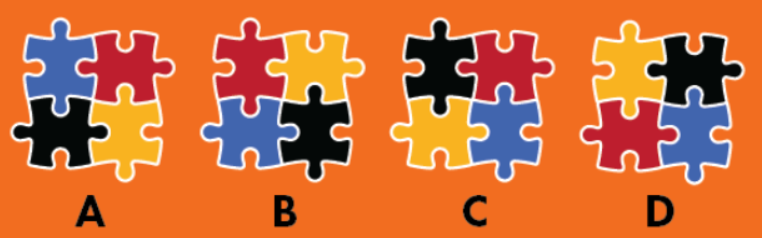 